Alphornklinik Muttenz Frühling 2023 Kurs 1: Aufbaukurs für Teilnehmer*innen eines absolvierten Anfänger- oder Aufbaukurses oder Wiedereinsteiger*innen. Termine: 6. Feb/ 13.März/ 24. April/ 22. Mai (20 uhr-21.30 uhr)/ 26. JuniZeit: 18.30 – 20.00 Uhr 	 	Ort: Aula Donnerbaum Kurs 2:  Anspruchsvolles mehrstimmiges Alphornblasen für erfahrene Bläser*innen unter professioneller Leitung im freien Verband (verschiedene Stimmungen möglich). Termine: 30. Jan/ 6. März/ 17. April/ 15. Mai (20 uhr- 21.30uhr)/ 26. Juni (20.15uhr- 21.45 uhr)Zeit: 19.30 - 21.00 Uhr	 Ort: Aula Donnerbaum Max. 15 Teilnehmer*innen / Mind. 5 Teilnehmer*innen pro Kurs Kosten: CHF 250.00  überweisen auf mein Konto:  Credit Suisse: IBAN: CH27 0483 5005 6344 5000 0 oder per TWINT (0763948447) Anmeldung und Auskunft: roos@magnet oder 076 39 48 447 Anmeldeschluss: 15. Januar 2023Leitung: 	Martin Roos  	 	 	 	        www.martinroosalphorn.ch 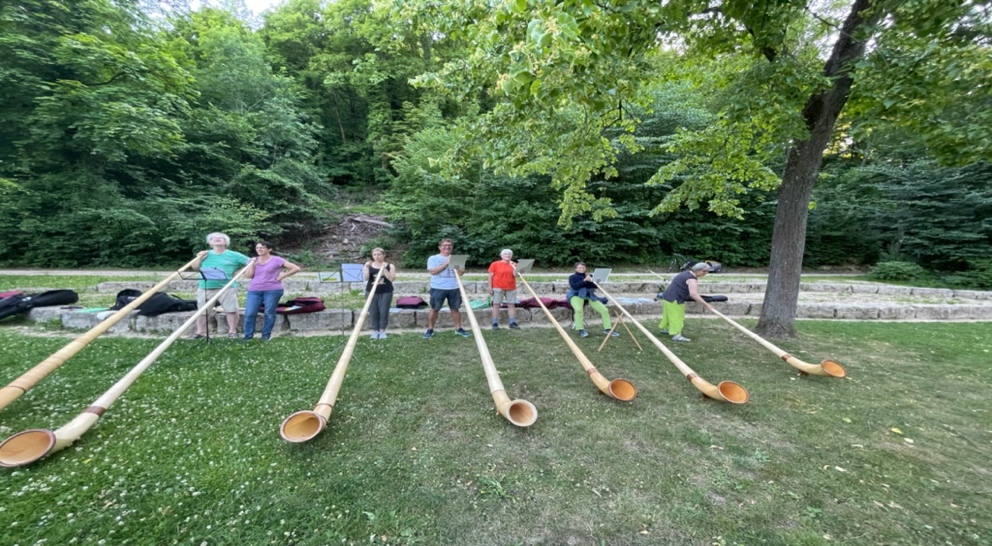 Leihinstrumente teilweise vorhanden: Miete CHF 50.00/Monat Spezialangebot Miete/Kauf JurAlphorn, Leihgebühr für Teilnehmer*innen der Alphornklinik: CHF 60.00 statt 75.00/Monat (100% Anrechnung der Miete bei anschliessendem Kauf eines neuen Instrumentes, anstatt 75%) www.juralphorn.ch  